Трэнажор “Прыказкі і прымаўкі”Заўвага: дадзены трэнажор распрацаваны для 3-4 класа, які прапануецца выкарыстоўваць на ўроках па літаратурнаму чытанню.Мэты: папоўніць актыўны слоўнікавы запас вучняў прыказкамі і прымаўкамі, удакладніць значэнне некаторых з іх;развіваць творчыя здольнасці вучняў, пачуццё адказнасці за даручаную справу;вучыць дзяцей выказваць свой пункт гледжання і абгрунтоўваць яго.Заданні1. Знайдзі азначэнні да паняццяў “прыказка” і “прымаўка”. Суаднясі іх з дапамогай стрэлкі.2. Разгадай рэбус, у якім схавалася прыказка або прымаўка. Падбяры да яе рускі аналаг. Як ты яе разумееш?                        ,                                                  ,                           ,,,,На        ах -   , а на    ы -                д.   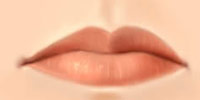 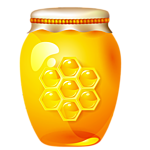 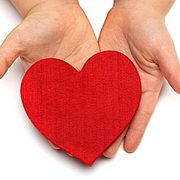 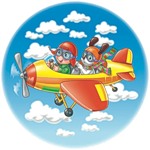 Даведка:1) C глаз долой - из сердца вон.2) Мягко стелет, да жёстко спать.3) Где беде быть, там её не миновать.4) Попытка - не пытка, а спрос - не беда.5) Cлово - серебро, молчание – золото. 3. Знайдзі  аналагі  прыказак і прымавак на рускай мове. Суаднясі адказы з дапамогай стрэлкі. Ці можаш прывесці свой прыклад(ы)? 4. Разгледзь малюнкі і знайдзі да іх адпаведныя прымаўкі і прыказкі. Як ты іх разумееш?1 2  3 4 5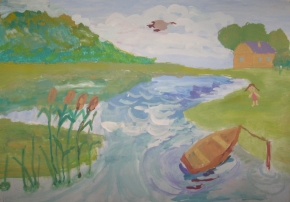 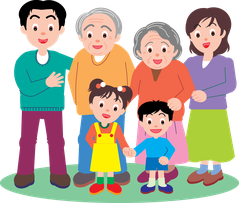 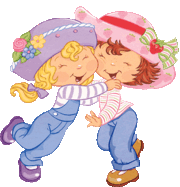 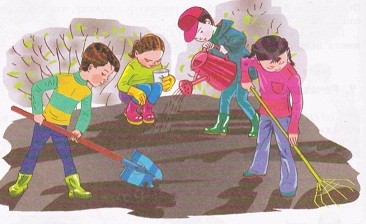 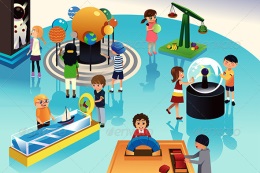 Даведка: 1) Чалавек без сябра, што ежа без солі.2) Сям’я гушчу любіць.3) Навука хоць намучыць, але жыць навучыць.4) Шчырая праца – мазалёвая.5) На Радзіму сонца свеціць бясконца.5. Знайдзі памылкі і выправі іх.1. Будзе дождж – гром не ўдарыць.2. Як кот на пячы – дождж будзе.3. Воўка б’юць, а воўк скача.4. Хто працуе, таму без працы не сядзіцца.5. Працаваць не любіш – будзеш з торбай валачыцца.Даведка: чалавекам не будзеш; а ён ў лес бяжыць; таму і шанцуе; будуць і грыбы; холадна на двары.Адказы для настаўнікаў1.2. На вуснах – мёд, а на сэрцы – лёд. = Мягко стелет, да жёстко спать.3.4.Першы малюнак –  На Радзіму сонца свеціць бясконца.Другі малюнак – Сям’я гушчу любіць.Трэці малюнак – Чалавек без сябра, што ежа без солі.Чацвёрты малюнак –  Шчырая праца – мазалёвая.Пяты малюнак – Навука хоць намучыць, але жыць навучыць.5.Будзе дождж – будуць і грыбы.Як кот на пячы – холадна на двары.Воўка б’юць, а ён у лес бяжыць.Хто працуе, таму і шанцуе.Працаваць не любіш – чалавекам не будзеш.
ПрыказкаКароткае паэтычна - вобразнае апісанне прадмета або з’явы ў форме пытання.Апавядальны твор вуснай народнай творчасці або літаратурны твор аб выдуманых падзеях, нярэдка з удзелам чарадзейнай, фантастычнай сілы.ПрымаўкаАгульнавядомае кароткае выслоўе з павучальным сэнсам.Агульнавядомы ўстойлівы выраз, які не з’яўляецца скончаным суджэннем і звычайна не мае павучальнага зместу.Чалавек без сяброў, што печ без дроў.Делу время - потехе час.Загляне сонца і ў наша ваконца.Под лежачий камень и вода не течёт.Скупы двойчы плоціць, а дурны двойчы ходзіць.Бестолковая голова ногам покоя не даёт.Спрытны на язык.Не имей сто рублей, а имей сто друзей.Гуляй, гуляй, ды дзела не кідай.За словом в карман не лезет.Будет и наше время.Тяжело в учении, легко в бою.ПрыказкаКароткае паэтычна - вобразнае апісанне прадмета або з’явы ў форме пытання.Апавядальны твор вуснай народнай творчасці або літаратурны твор аб выдуманых падзеях, нярэдка з удзелам чарадзейнай, фантастычнай сілы.ПрымаўкаАгульнавядомае кароткае выслоўе з павучальным сэнсам.Агульнавядомы ўстойлівы выраз, які не з’яўляецца скончаным суджэннем і звычайна не мае павучальнага зместу.Чалавек без сяброў, што печ без дроў.Делу время - потехе час.Загляне сонца і ў наша ваконца.Под лежачий камень и вода не течёт.Скупы двойчы плоціць, а дурны двойчы ходзіць.Бестолковая голова ногам покоя не даёт.Спрытны на язык.Не имей сто рублей, а имей сто друзей.Гуляй, гуляй, ды дзела не кідай.За словом в карман не лезет.Будет и наше время.Тяжело в учении, легко в бою.